Professional SummaryA talented and experienced Freelance translator, Editor and Subtitler and interpreterLanguage pairs:  English to Tamil & Tamil to English Committed to Quality and Timely deliveryEstablished standards in Translation and Subtitling and working with world-renowned companies. Education & SkillsetsB. Sc (Math) - University of MadrasM A (English) - Madurai Kamaraj University MaduraiICWAI (Inter) cost Accountancy.   OS:  Windows, MS Office CAT tools: SDL Studio 2022, MemoQ, Wordfast, Subtitle Edit and Aegisub. Online CAT Tools for Translation: Smartling, XTM, sferastudios Smartcat and Easytranslate      Personal Information: Nationality - Indian  Native Language:  Tamil, Living in ChennaiAge: 70 Years, retired from Government service: Dy.Manager (Finance)  Madras Fertilizers Ltd.,Hobby: Book reading in all subjects, Travel, Learning new Languages - writer – Short Stories and children's Science subjects.  -------------------------------------------------------------------------------------------------------------------------------DOMAIN EXPERTISE: Working in IT, E-learning, Medical ICF Legal , Contracts Insurance and Marketing domainsMembership in Translation portals: PROZ.com, Profile: https://www.proz.com/profile/1719629 Translators without Borders, Translationdirectory.com Translators café.Translation  Experience :General: Full-time Freelancer - 10 years of experience in the field of translation, Subtitles, and Editing  I am in association with major clients such as ( In Alphabetical order) Abhayam Translation Services, Ansh, BITS Pvt Ltd., Braahmam, Cethos Solutions, Clockwork Captions, Coral Knowledge works, Cosmic global, eLanguageWorld, Feenix Language Solutions, Gem Translators, Global Language Solutions (GLS), SDL Trados, STPL, Straker Translations NZ, Value Point Knowledge Works, WebCertain (UK), Word PublishingSubtitles: Bydeluxe media - Sferastudios , Sublime, SDL Trados and IYUNO (Netflix)  I have 10 years of experience in subtitles job. I can work online app based jobs as well as PC based tools. I am territory approver for Amazon Prime video and Netflix. I have done  TV shows, movies as well as  documentaries and marketing, medical video subtitles. 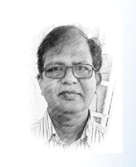 Ravindran ArunachalamWriter, Translator, Editor, and Subtitler No. 14, Kesari Nagar 6th Street, Adambakkam, Chennai - 600088Tamilnadu. IndiaEmail ID: ravindran123@gmail.comPhone 044-22601579Mobile +919444112530 / +919940250395Skype id: ravindran. arunachalam